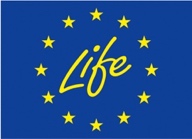 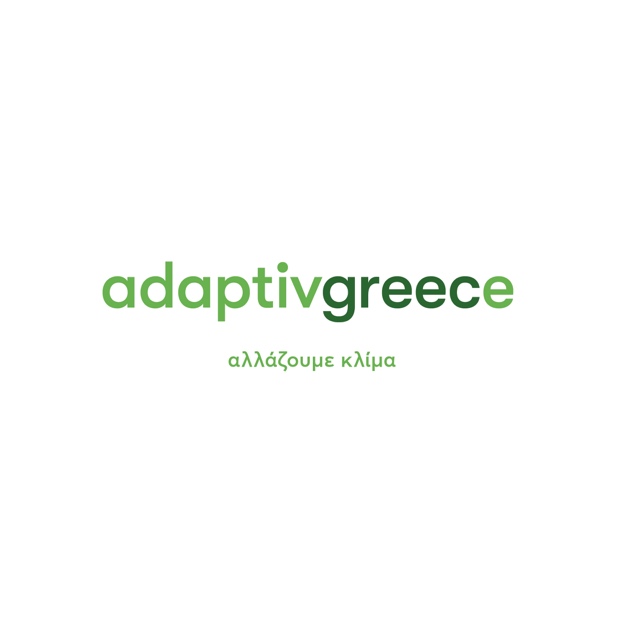 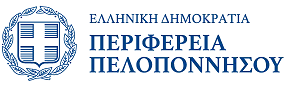 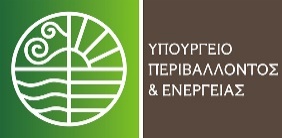 LIFE-IP AdaptInGR – Ενημερωτικές και Επιμορφωτικές Δράσεις για την«Προσαρμογή της Περιφέρειας Πελοποννήσου στην Κλιματική Αλλαγή»8η Περιφερειακή Ενημερωτική Ημερίδα Πέμπτη 20 Ιουνίου 2024Η Κεντρική Ένωση Δήμων Ελλάδας (Κ.Ε.Δ.Ε.), σε συνεργασία με την Ένωση Περιφερειών Ελλάδας (ΕΝ.Π.Ε.), την Ελληνική Εταιρεία Περιβάλλοντος και Πολιτισμού (ΕΛΛΕΤ) και την Περιφέρεια Πελοποννήσου, διοργανώνει Ημερίδα με τίτλο «Προσαρμογή της Περιφέρειας Πελοποννήσου στην Κλιματική Αλλαγή» την Πέμπτη 20 Ιουνίου 2024 και ώρα 10:30-16:00, στο πλαίσιο του ευρωπαϊκού έργου LIFE-IP AdaptInGR.Η εκδήλωση είναι ανοιχτή για το κοινό και θα πραγματοποιηθεί στην Αίθουσα «Επτάνησα» του Ξενοδοχείου Grecotel Filoxenia στην Καλαμάτα. Σημειώνεται ότι δεν χρειάζεται προεγγραφή για την παρακολούθηση και η είσοδος είναι δωρεάν. Το αναλυτικό πρόγραμμα της Ημερίδας βρίσκεται στο σύνδεσμο που ακολουθεί: https://shorturl.at/g8JyhΣκοπός της Ημερίδας είναι η ενημέρωση και ευαισθητοποίηση των κατοίκων της Πελοποννήσου για την προσαρμογή της Περιφέρειάς τους στην κλιματική αλλαγή, μέσα από την παρουσίαση των σχετικών πολιτικών και των στρατηγικών σχεδιασμών. Στην 1η Ενότητα της Ημερίδας θα πραγματοποιηθεί παρουσίαση του Περιφερειακού Σχεδίου για την Προσαρμογή στην Κλιματική Αλλαγή (ΠεΣΠΚΑ) της Περιφέρειας και εισηγήσεις από διακεκριμένους ομιλητές, σχετικά με τους σημαντικότερους ευάλωτους τομείς, καθώς και καινοτόμες τεχνολογίες για την αντιμετώπιση των επιπτώσεων της κλιματικής αλλαγής.Η Ημερίδα θα εστιάσει στις κάτωθι θεματικές ενότητες:ΕνέργειαΥδάτινοι ΠόροιΠρωτογενής Τομέας & ΓεωργίαΔομημένο περιβάλλονΤουρισμός ΒιοποικιλότηταΗ 2η Ενότητα της Ημερίδας περιλαμβάνει την προβολή αποσπασμάτων video για τις επιπτώσεις της Κλιματικής Αλλαγής στο τοπίο και την πολιτιστική κληρονομιά στην Ευρώπη και την ευρύτερη περιοχή της Μεσογείου. Τα αποσπάσματα των video είναι  ιδιαίτερα επίκαιρα σήμερα, την εποχή της κλιματικής αλλαγής και των πολλαπλών προκλήσεων που καλούμαστε να διαχειριστούμε, προσφέροντας τροφή για σκέψη για το παρόν και το μέλλον. Στην συνέχεια θα πραγματοποιηθεί παρουσίαση με τίτλο «Προσαρμογή τοπίου, χρήσεων γης & πολιτιστικής κληρονομιάς (η περίπτωση της Αρχαίας Μεσσήνης) στην Κλιματική Αλλαγή» από την ΕΛΛΕΤ και θα επακολουθήσει συζήτηση. Κατά τη διάρκεια του διαλείμματος θα προβληθεί η μικρού μήκους ταινία με τίτλο «Κλιματική Συνείδηση» η οποία απέσπασε το Ειδικό Βραβείο στο Μαθητικό Διαγωνισμό που διοργανώθηκε στο πλαίσιο του LIFE-IP AdaptInGR το 2021 (συμμετοχή της μαθήτριας Κατερίνας Παλιουρά από το Πειραματικό Λύκειο Πανεπιστημίου Πατρών).Για περαιτέρω πληροφορίες, σχετικά με την Ημερίδα μπορείτε να απευθυνθείτε στο παρακάτω e-mail: AdaptiveGreece.InfoDays@gmail.com Επιπλέον, σε συνέχεια της Ημερίδας, θα υλοποιηθεί τριήμερο Επιμορφωτικό Σεμινάριο για την Προσαρμογή της Περιφέρειας Πελοποννήσου στην Κλιματική Αλλαγή, από το Πράσινο Ταμείο και την Περιφέρεια Πελοποννήσου το οποίο θα διεξαχθεί με φυσική παρουσία από 26 μέχρι 28 Ιουνίου 2024 στην Αίθουσα Συσκέψεων του Διοικητηρίου Λακωνίας. 